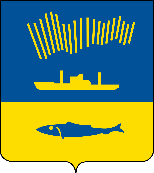 АДМИНИСТРАЦИЯ ГОРОДА МУРМАНСКАП О С Т А Н О В Л Е Н И Е 23.08.2021                                                                                                        № 2173В связи с необходимостью исправления технической ошибки                           п о с т а н о в л я ю: 1. Внести в постановление администрации города Мурманска                            от 03.08.2021 № 2035 «Об определении ООО «УК Заполярная Цитадель» управляющей организацией для управления многоквартирным домом, расположенным по адресу: город Мурманск, улица Зои Космодемьянской,             дом 1» следующие изменения:- в пункте 10 дату «02.08.2021» заменить датой «01.08.2021».2. Внести в приложение к постановлению администрации города Мурманска от 03.08.2021 № 2035 «Об определении ООО «УК Заполярная Цитадель» управляющей организацией для управления многоквартирным домом, расположенным по адресу: город Мурманск, улица                                        Зои Космодемьянской, дом 1» следующие изменения: - по тексту приложения дату «02.08.2021» заменить датой «01.08.2021».3. Комитету по жилищной политике администрации города Мурманска (Червинко А.Ю.) в течение одного рабочего дня со дня принятия настоящего постановления разместить его в государственной информационной системе жилищно-коммунального хозяйства, а также направить в ООО «УК Заполярная Цитадель» и в Государственную жилищную инспекцию Мурманской области.4. Муниципальному казенному учреждению «Новые формы управления» (Раев А.В.) в течение пяти рабочих дней со дня принятия настоящего постановления направить его собственникам помещений в многоквартирном доме путем размещения в общедоступных местах многоквартирного дома.5. Отделу информационно-технического обеспечения и защиты информации администрации города Мурманска (Кузьмин А.Н.) разместить настоящее постановление на официальном сайте администрации города Мурманска в сети Интернет в течение одного рабочего дня со дня принятия настоящего постановления.6. Редакции газеты «Вечерний Мурманск» (Хабаров В.А.) опубликовать настоящее постановление.7. Настоящее постановление вступает в силу со дня подписания.8. Контроль за выполнением настоящего постановления возложить на первого заместителя главы администрации города Мурманска Доцник В.А.Временно исполняющий полномочияглавы администрации города Мурманска                                       В.А. Доцник